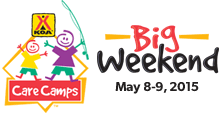 May 8-10Emmett KOAFriday-4:00pm-9:00pm $Jumping Pillow		8:30pm Movie/$1 Popcorn Saturday-9:00am-9:00pm $Jumping Pillow10:00-10:30 Parachute Games in the Playground11:00-12:00 Arts & Crafts at the Pavilion (Kids make mom a Mother’s day gift)1:00-2:00 $1 Bingo at the Pavilion 3:00-3:30 $Ice Cream Social/ Cone $3.00 Cup $4.00 7:00-?        Wagon Ride to Ice Cream Social meet in front of the Store8:00 Magic Show at the Pavilion Sunday- Happy Mother’s Day!!9:00-10:30-$Pancake and Sausage Breakfast/ $5 Adults & $3 Kids (Moms eat FREE!)50/50 Drawing at 10:30 at the Pavilion (must be present to win)
9:00am-? $Jumping Pillow